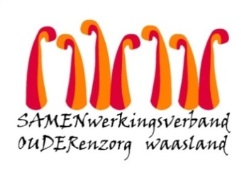 Nieuwsbrief wzc Grootenbosch – 27 maart 2020Beste familieleden,1. Ingebruikname cohort/isolatie afdelingSinds 25 maart is de cohortzone operationeel op de site van wzc Het Hof. Covid besmette bewoners van de huizen van Samen Ouder worden daar opgenomen. Dit is de meest doeltreffende werkwijze om bij een bewezen Covid-19 besmetting een verdere verspreiding van het virus tegen te houden in de organisatie en de overige bewoners én onze medewerkers optimaal te beschermen.Deze cohorte/isolatie-afdeling van WZC Het Hof is volledig afgesloten van de rest van het woonzorgcentrum. Dit zowel fysiek afgesloten met een wand alsook een duidelijke scheiding van alle processen (schoonmaak, maaltijden, zorg en logistiek).Deze afdeling wordt ondersteund door AZ Nikolaas en de coördinerende arts van WZC Het Hof en bestaat uit een vast zorgteam van WZC Het Hof aangevuld met collega’s van wzc Samen Ouder, verpleegkundigen van AZ Nikolaas en een psycholoog verbonden aan Odisee Hogeschool. Vanzelfsprekend worden dezelfde procedures gevolgd als in de ziekenhuizen en worden dezelfde beschermingsmaatregelen en –materialen aangeleverd door AZ Nikolaas.2. FacturatieGezien de isolatiemaatregelen die momenteel van kracht zijn, is het niet eenvoudig om de facturatiedocumenten te bezorgen.  Daarom willen we u vragen om uw maandelijkse betaling via domiciliëring te regelen. Via het mandaat (in bijlage) kan u ons de toestemming geven om de rekening eenmaal (eenmalige debitering) of verscheidene malen (terugkerende domiciliëring) te debiteren.Indien u akkoord gaat mag u het ingevulde document mailen naar yentel.van.de.voorde@samenouder.be.Alvast bedankt om dit te overwegen.3.  Nieuws vanop de afdelingenReeds 2 weken werken we achter gesloten deuren en we kunnen jullie geruststellen dat de bewoners er echt wel het beste van maken voor zichzelf en hun medebewoners.  Indien jullie toch jullie ongerustheid willen wegnemen aarzel niet om ons telefonisch of via mail te contacteren.  De komende weken willen we inzetten om onze bewoners zoveel mogelijk nabij te zijn, met hen in gesprek te gaan en hun verhalen te aanhoren.   
Kathleen Stifkens van de Odisee hogeschool komt ons team versterken om de angsten weg te nemen bij onze medewerkers maar ook bij onze bewoners.Niet vergeten: zondag verzoekjes namiddag bij radio Beverland tussen 14:00 en 18:00 uur.Het is vrijdag en dan mailen we vanuit het ergoteam nog een aantal leuke foto’s mee.Jullie kunnen alle info eveneens terugvinden op onze webpagina www.samenouder.beWe doen er alles aan om er te zijn voor onze bewoners.  Samen doen we onze uiterste best om infecties buiten te houden!Wij danken jullie alvast voor de vele mooie woorden en complimenten die we reeds mochten ontvangen.Indien jullie suggesties of vragen hebben die je in deze nieuwsbrief  beantwoord wil hebben,  horen wij dit graag.  Alvast bedankt voor  jullie begrip en  medewerking!Het voltallige team wzc Grootenbosch